Agenda #10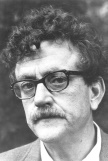 December 7th – December 15th   
Satire- Mr. Haflin On the horizon: Black Mirror Discussion, Graphing the Story, Finishing Slaughterhouse VE BlockThursdayDecember 7th Day 1ClassworkReviewing Chapter 3Timeline Activity—linearity of textWatching Strange videosHomeworkPlease finish reading Chapter 4 and be ready for discussionFridayDecember 8th Day 2Midterm Ends!ClassworkChapter 4 DiscussionThe Truman ShowHomeworkPlease finish Chapter 5 for WednesdayMondayDecember 11th Day 3Day 3 No Class. Same homework as Day 2TuesdayDecember 12th Day 4Winter Band Concert—7 PMClassworkThe Truman ShowHomeworkPlease finish Chapter 5 for tomorrowWednesday December 13th Day 5ClassworkFinish Watching The Truman ShowConversation on Chapter 5 / The Truman ShowHomeworkChapters 4-5 Quiz tomorrowPlease read Chapters 6-7 for Friday’s ClassThursdayDecember 14th Day 6Mr. Haflin—out!ClassworkChapters 4-5 QuizIndependent ReadingHomeworkPlease finish reading Chapters 6-7 for tomorrowFridayDecember 15th Day 7ClassworkWatching Black Mirror: Series 3, Episode 1: “Nosedive”HomeworkPlease finish the Black Mirror Viewing Guide for Monday’s class